Szkoła Podstawowa Nr 3 im. Mikołaja Kopernika w LipnieIV KONKURS RECYTATORSKI „SŁOWO I JA ”REGULAMIN2024r.Cele konkursu:- uwrażliwianie na piękno literatury polskiej,- doskonalenie umiejętności recytatorskich,- odkrywanie i rozwijanie uzdolnień artystycznych,- podnoszenie poziomu kompetencji językowych oraz zasobu słownictwa,- artystyczna konfrontacja młodych recytatorów.Temat konkursu:Miłość i przyjaźń w poezji Uczestnicy
W konkursie mogą wziąć udział dzieci ze szkół podstawowych z terenu powiatu lipnowskiego z klas IV, V, VI, VII i VIII wyłonione na drodze eliminacji klasowych i szkolnych. Do konkursu wszystkie placówki mogą zgłosić po 3 uczestników z każdej kategorii wiekowej. Uwaga! Ograniczenie liczby zgłoszeń nie dotyczy laureatów I, II, III miejsca oraz uczniów wyróżnionych w poprzednich edycjach konkursu. Prosimy o zaznaczenie na karcie zgłoszenia, której edycji uczestnik jest laureatem.Konkurs odbywa się w 2 kategoriach wiekowych :
I kat. -  klasy IV, V i VI szkoły podstawowej,
II kat. - klasy VII i VIII szkoły podstawowej.
Prezentacje konkursowe:- konkurs będzie miał formę prezentacji dowolnego utworu poetyckiego lub prozy,- niedozwolone: gwara, gestykulacja, rekwizyty, podkład muzyczny,- uczestnik prezentuje utwór zgodny z tematem konkursu,- czas trwania prezentacji nie może przekraczać 5 minut,Termin konkursuPrezentacje konkursowe dla każdej kategorii wiekowej odbędą się jednego dnia (22 marca 2024r. o godz. 10.00 w Kinie Nawojka w Lipnie, ul. Mickiewicza 33) i zostaną zakończone werdyktem jurorów oraz przyznaniem nagród głównych w dwóch kategoriach wiekowych. Ocena prezentacji obejmuje:
- recytację wiersza lub prozy,
- spójność prezentacji,
- ogólny wyraz artystyczny,
- dobór repertuaru zgodny z tematem konkursu i jego pamięciowe opanowanie,- kulturę słowa (dykcja, barwa).Zgłoszenia udziału w konkursie oraz zgody rodziców  w postaci wypełnionych kart (załączniki nr 1, nr 2 do regulaminu) należy przesłać do dnia 8 marca 2024r. pocztą na adres: Szkoła Podstawowa nr 3 w Lipnie, ul. Traugutta 2, 87-600 Lipno lub drogą elektroniczną na adres: aiaks@wp.pl z dopiskiem „SŁOWO I JA”.
W sprawie potwierdzenia udziału uczestników w konkursie Organizator prosi o kontakt do dnia 13 marca 2024 r. Listy uczestników będą dostępne na stronie internetowej szkoły: www.sp3lipno.pl w dniu 15 marca 2024 r.Uczestnictwo w konkursie równoznaczne jest z akceptacją regulaminu. Organizator zastrzega sobie prawo do zmiany regulaminu konkursu.Organizator i jury zastrzegają sobie prawo do zmian w podziale nagród i łączenia kategorii. Informacji na temat przygotowań do konkursu udzielają:Dorota Wojtal tel. 606 497 787, Wioletta Ługowska tel. 725 654 105                                                           Zapraszamy!IV KONKURS RECYTATORSKI „SŁOWO I JA”22 marca 2024r.KARTA ZGŁOSZENIA1) Imię i nazwisko uczestnika:…………………………………………………………………………………….2) Imię i nazwisko opiekuna (tel. kontaktowy, adres e-mail):…………………………………….........................................................................3) Autor i tytuł utworu:.................................................................................................................................4) Kategoria wiekowa: I - klasy IV, V, VI  szkoły podstawowej *,II  - klasy VII i VIII szkoły podstawowej*,*- odpowiednie podkreślić5) Nazwa i adres szkoły:…………………………………………………………………………………….ZGODA NA PRZETWARZANIE DANYCH OSOBOWYCHWyrażam zgodę na udział w Konkursie Recytatorskim "Słowo i ja..."Wyrażam zgodę na przetwarzanie moich danych osobowych/danych mojego dziecka przez Szkołę Podstawową nr 3 im. Mikołaja Kopernika w Lipnie w celu uczestnictwa w Konkursie Recytatorskim "Słowo i ja..."Wyrażam zgodę na nieodpłatną publikację mojego wizerunku/wizerunku mojego dziecka utrwalonego w przekazach telewizyjnych, internetowych, prasie, materiałach promocyjno – reklamowych wydawanych przez Szkołę Podstawową nr 3 im. Mikołaja Kopernika w Lipnie oraz na nieodpłatne wykorzystanie mojego wizerunku utrwalonego w formie fotografii lub zapisu video.Oświadczam, że zapoznałem/zapoznałam się z poniższą klauzulą informacyjną:Na podstawie art. 13 ust. 1 i 2 Rozporządzenia Parlamentu Europejskiego i Rady (UE) 2016/679 z dnia 27 kwietnia 2016 r. w sprawie ochrony osób fizycznych w związku z przetwarzaniem danych osobowych 
i w sprawie swobodnego przepływu takich danych oraz uchylenia dyrektywy 95/46/WE (dalej RODO) oraz dbając o Twoje dane osobowe przetwarzane przez nas informujemy, że:
Administratorem Twoich Danych Osobowych jest Szkoła Podstawowa Nr 3 im. Mikołaja Kopernika   w Lipnie posiadająca siedzibę w Lipnie 87–600,  ul. Romualda Traugutta 2. Możesz się z nami skontaktować pod numerem telefonu: 54 287 25 87 lub mailowo: sekretariat@sp3lipno.plW razie pytań dotyczących zasad prywatności i przetwarzania Twoich danych osobowych możesz skontaktować się z Inspektorem Ochrony Danych –pod adresem e-mail: biuro@auditoffice.plTwoje dane osobowe/dane Twojego dziecka będą przetwarzane w celu uczestnictwa w Konkursie Recytatorskim "Słowo i ja..." organizowanym przez Szkołę Podstawową Nr 3 im. Mikołaja Kopernika w Lipnie. Twoje dane osobowe będą przetwarzane na podstawie art. 6 ust. 1 pkt a RODO, a więc na podstawie wyrażonej przez Ciebie zgody. Twoje dane nie będą przekazywane innym podmiotom.Masz prawo dostępu do treści swoich danych, prawo do ich sprostowania, jeśli są niezgodne                    ze stanem rzeczywistym, a także prawo do żądania usunięcia lub ograniczenia ich przetwarzania. Przysługuje Ci prawo do uzyskania kopii Twoich danych.Przysługuje Ci prawo do wycofania zgody, w dowolnym momencie bez wpływu na zgodność                                     z prawem przetwarzania, którego dokonano na podstawie tej zgody przed jej cofnięciem.Jeżeli uznasz, że przetwarzamy Twoje dane niezgodnie z prawem, przysługuje Ci prawo wniesienia skargi do organu nadzorczego – Prezesa Urzędu Ochrony Danych Osobowych.Podanie danych osobowych przez Ciebie jest dobrowolne, jednakże ich niepodanie będzie skutkowało niemożnością wzięcia udziału w Konkursie recytatorskim. Twoje dane nie będą przetwarzane w środowisku informatycznym, co oznacza, że nie będą przetwarzane w sposób zautomatyzowany, w tym profilowane. Na podstawie art. 13 ust. 1 i 2 Rozporządzenia Parlamentu Europejskiego i Rady (UE) 2016/679 z dnia 27 kwietnia 2016 r. w sprawie ochrony osób fizycznych w związku z przetwarzaniem danych osobowych 
i w sprawie swobodnego przepływu takich danych oraz uchylenia dyrektywy 95/46/WE (dalej RODO) oraz dbając o Twoje dane osobowe przetwarzane przez nas informujemy, że:
Administratorem Twoich Danych Osobowych jest Szkoła Podstawowa Nr 3 im. Mikołaja Kopernika   w Lipnie posiadająca siedzibę w Lipnie 87–600,  ul. Romualda Traugutta 2. Możesz się z nami skontaktować pod numerem telefonu: 54 287 25 87 lub mailowo: sekretariat@sp3lipno.plW razie pytań dotyczących zasad prywatności i przetwarzania Twoich danych osobowych możesz skontaktować się z Inspektorem Ochrony Danych –pod adresem e-mail: biuro@auditoffice.plTwoje dane osobowe/dane Twojego dziecka będą przetwarzane w celu uczestnictwa w Konkursie Recytatorskim "Słowo i ja..." organizowanym przez Szkołę Podstawową Nr 3 im. Mikołaja Kopernika w Lipnie. Twoje dane osobowe będą przetwarzane na podstawie art. 6 ust. 1 pkt a RODO, a więc na podstawie wyrażonej przez Ciebie zgody. Twoje dane nie będą przekazywane innym podmiotom.Masz prawo dostępu do treści swoich danych, prawo do ich sprostowania, jeśli są niezgodne                    ze stanem rzeczywistym, a także prawo do żądania usunięcia lub ograniczenia ich przetwarzania. Przysługuje Ci prawo do uzyskania kopii Twoich danych.Przysługuje Ci prawo do wycofania zgody, w dowolnym momencie bez wpływu na zgodność                                     z prawem przetwarzania, którego dokonano na podstawie tej zgody przed jej cofnięciem.Jeżeli uznasz, że przetwarzamy Twoje dane niezgodnie z prawem, przysługuje Ci prawo wniesienia skargi do organu nadzorczego – Prezesa Urzędu Ochrony Danych Osobowych.Podanie danych osobowych przez Ciebie jest dobrowolne, jednakże ich niepodanie będzie skutkowało niemożnością wzięcia udziału w Konkursie recytatorskim. Twoje dane nie będą przetwarzane w środowisku informatycznym, co oznacza, że nie będą przetwarzane w sposób zautomatyzowany, w tym profilowane. ………………………………………………………………………………………………………………………………………………………Miejscowość, dataPodpis rodzica/opiekuna prawnego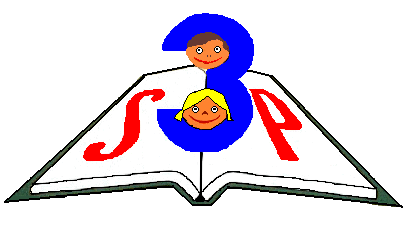 